 1. függelék a 9/2021. (V.30.) rendelethezDeák Ferenc utca SZTM-2021/1 jelű tervlaphoz tartozó mintakeresztszelvények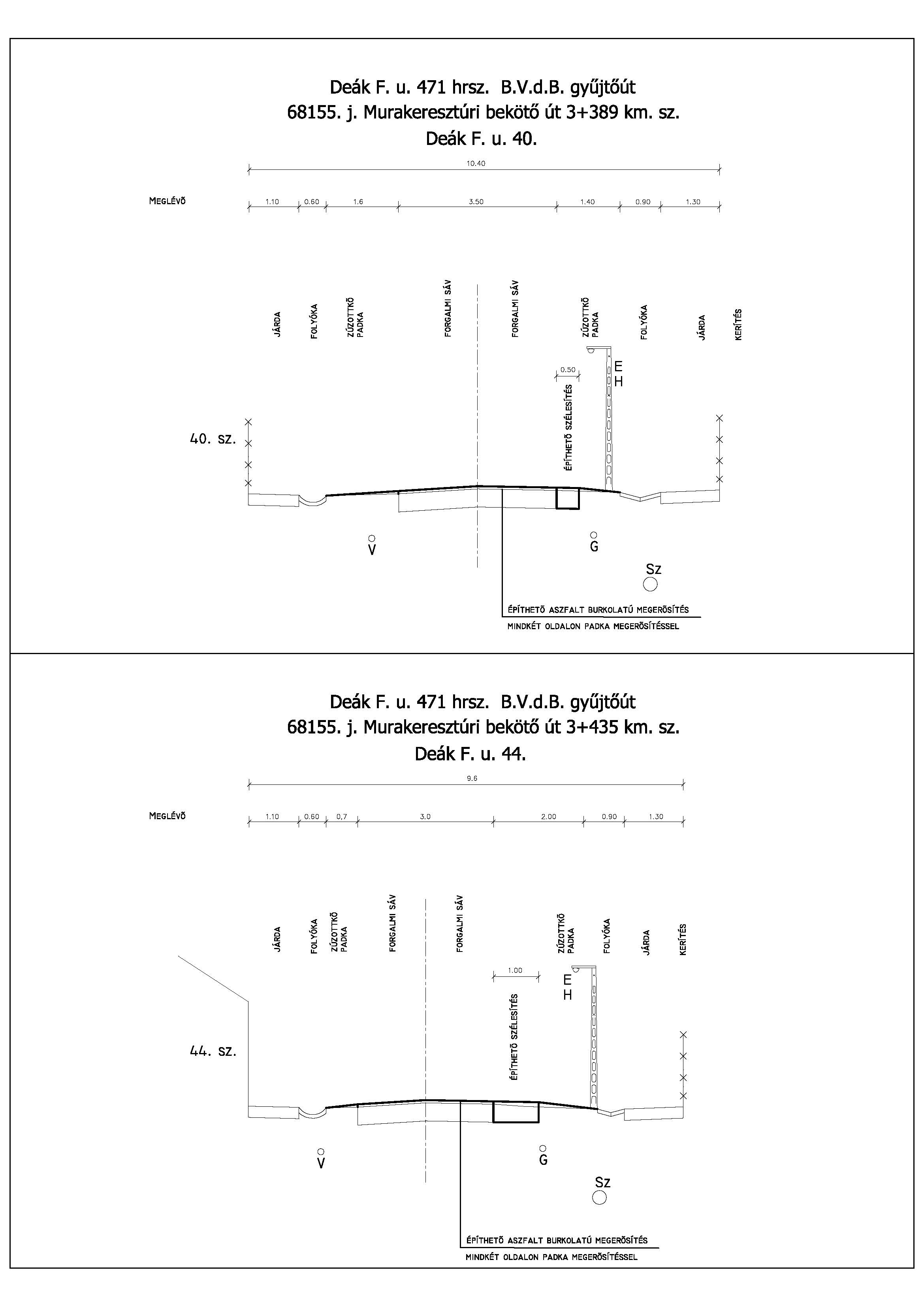 